Конспект занятия по конструированию в средней группе                     подготовил: воспитатель                              Николенко Е.А.Тема: Построим зоопарк Цель: формирование умения сооружать элементарные постройки (загоны).Задачи:Образовательные: - знакомить детей с произведениями С.Я. Маршака, К.И. Чуковского;- закрепить понятие «зоопарк», его значение в жизни человека;- знакомить с животными жарких стран (Африки);- продолжать знакомить с деталями конструктора;- учить создавать элементарные постройки (забор) с использованием разнообразного строительного материала;Развивающие:- развивать зрительное и пространственное восприятие, наглядно – действенное мышление, внимание, память, мелкую моторику;- развивать умение конструировать по образцу, схеме;- развивать интерес к конструктивной деятельности;- развивать активный и пассивный словарь на основе углубления представлений о животных (Африки), их деятельности и движениях;  Воспитательные:- формировать коммуникативные навыки при работе в коллективе, воспитывать дружеские отношения между детьми;- воспитывать у детей интерес к созданию построек и игре с ними;- воспитывать доброе отношение к животным.Предварительная работа: - чтение стихов С.Я. Маршака из цикла «Детки в клетке» и К.И. Чуковского «Айболит»;- знакомство с основными строительными деталями;- конструирование заборов и загородок на предыдущих занятиях;- самостоятельное конструирование по замыслу.Оборудование: стихотворения С.Я. Маршака из цикла «Детки в клетке», сказка К.И. Чуковского «Айболит»; конверт с письмом, инструкция по выполнению задания; фигурки животных Африки, строительный материал (кубики, конструктор), музыкальное сопровождение.Ход занятия:Приветствие. Дети заходят в группу и встают вкруг вместе с воспитателем.Воспитатель:Здравствуйте, дети!В круг скорее становитесь, И улыбкой поделитесь,На соседа посмотритеИ ему вы улыбнитесь.У вас теперь хорошее настроение. Вы добрые, умные и у вас все получится!- Ребята, сегодня к нам в детский сад пришло письмо (показывает конверт). Письмо от Айболита (воспитатель показывает детям конверт).-  Ребята, кем работал Айболит? (доктор)- Правильно. А кого лечил Айболит? (животных). Совершенно верно. - Как называется доктор, который лечит животных? (ветеринар) Молодцы ребята, правильно. - Где жили животные, которых лечил Айболит? (в Африке)Воспитатель читает письмо: «Здравствуйте дорогие ребята! У нас в зоопарке случился пожар, а скоро к нам должны привести животных из Африки и я не знаю: что же мне делать, где их разместить? Решил обратиться к вам за помощью и попросить построить зоопарк для наших гостей».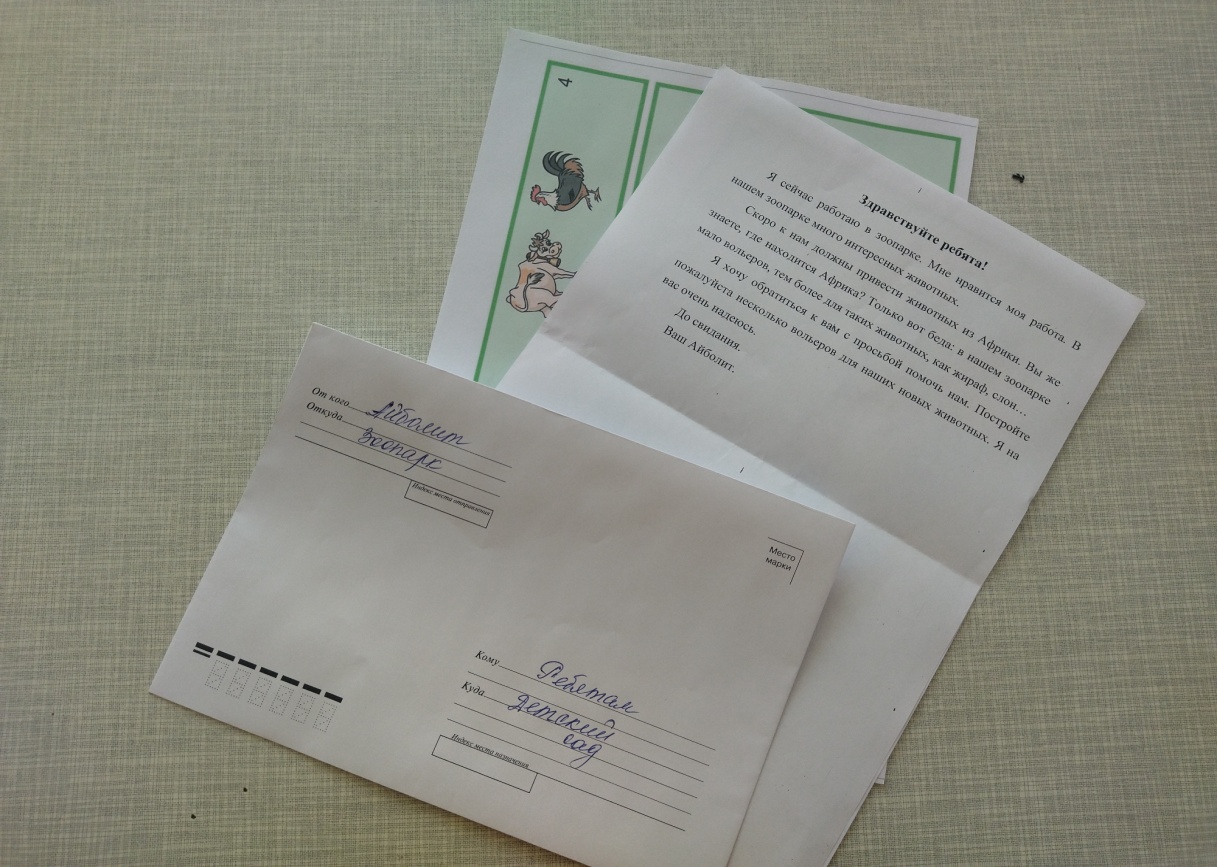 2.Воспитатель: - Ребята, поможем Айболиту? (да) Что нам нужно для строительства зоопарка? (конструктор). Правильно. Для постройки зоопарка нам понадобится конструктор.-  Ой, ребята, здесь в конверте еще что - то есть! Айболит выслал нам план строительства загонов зоопарка. (воспитатель достает из конверта «инструкцию» со схемой постройки загона и раздает детям)-  Ребята, перед тем, как мы с вами приступим к работе, давайте выполним небольшую зарядку:3. Физкультминутка:В зоопарке мы гуляемИ животным подражаемСкачет зайка на лужайкеМы поскачем, словно зайка (прыжки на месте)Наклоняться нам не леньЩиплем травку как олень (наклоны вперед)Птицы крылья расправляют,Мы за ними повторяем (рывки руками в стороны)А пингвин, хоть не летает,Тоже крыльями вращает (вращение согнутыми руками)Крутит обруч бегемотТренирует свой живот (круговые движения тазом)Медвежата не скучаютЗемлянику собирают (приседания)Так ребятки и зверятки вместе сделали зарядку.4. Воспитатель: - Вот, ребята, мы и в зоопарке. Не забывайте соблюдать тишину.Дети подходят к фигурам животных, расставленных на столе, рассматривают их. В это время воспитатель читает отрывки из стихотворения С. Маршака «Детки в клетке».ЖИРАФРвать цветы легко и простоДетям маленького роста,Но тому, кто так высок,Нелегко сорвать цветок!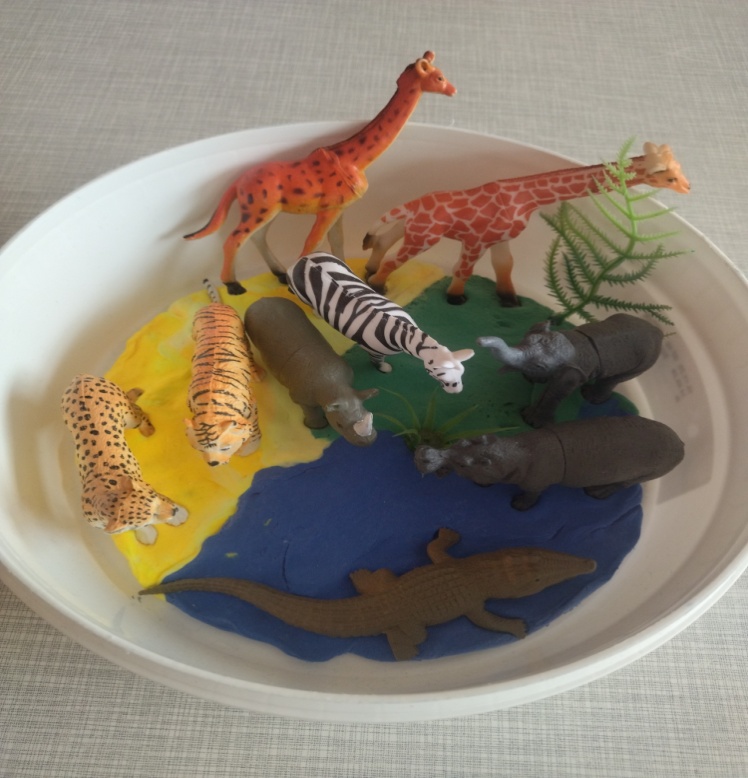 СЛОНДали туфельки слону.Взял он туфельку однуИ сказал: - Нужны пошире,Не на две, а на четыре!ВЕРБЛЮДБедный маленький верблюд:Есть ребенку не дают.Он сегодня съел с утраТолько два таких ведра!5.Воспитатель.- Ребята, посмотрите, зверей уже привезли и они гуляют на свободе.- Как вы думаете это опасно? (ответы детей) Почему?- Как мы можем исправить ситуацию? (Каждому животному сделать свой вольер, построить ограждение). - Рассмотрите схему постройки вольера. Какие детали конструктора вам понадобятся? (кубики, бруски, пластины). Правильно. Совершенно верно. 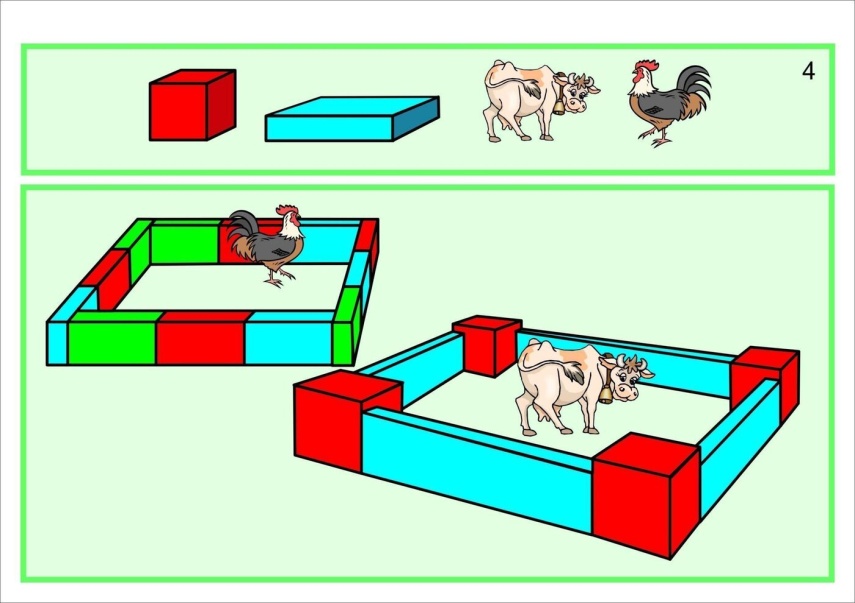 Но перед тем, как начать работу, давайте сядем на свои места и подготовим наши руки, сделаем гимнастику.6. Пальчиковая гимнастика:В зоопарк детсад ходил («шагают» пальцами по столу)Там зеленый крокодил,Кенгуру, в кармане – детки,И гиббон весит на ветке.Там большая черепаха В панцирь прячется от страха.Тигр в шубе полосатой (загибают каждый палец, начиная с большого, на каждое название животного)Всех увидели ребята! (хлопают в ладоши)7. Воспитатель:- Ребята, вы хорошо подготовились к работе и теперь можете приступать к строительству вольеров для животных.(Дети из разных материалов строят ограждение для зверей).- Всем спасибо, вы молодцы. Теперь звери не опасны, и каждый из них живет на своей территории.8. Рефлексия.Воспитатель.- Ребята, зоопарк закрывается нам пора возвращаться в детский сад.- Каких зверей привезли в зоопарк. (ответы детей). Что мы для них построили?- А зачем животным строят клетки и вольеры?